Publicado en Madrid el 17/08/2017 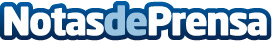 Bluemove tiene una oferta especial en su servicio de alquiler de coche de larga distanciaAl alquiler de vehículos por horas de Bluemove se une la oferta de servicio de larga distancia. Disfrutar del coche sin límites en escapadas y vacaciones es posibleDatos de contacto:Ainoa Davila Ferreira+34 666 553 Nota de prensa publicada en: https://www.notasdeprensa.es/bluemove-tiene-una-oferta-especial-en-su_1 Categorias: Viaje Automovilismo Entretenimiento Industria Automotriz http://www.notasdeprensa.es